 Unlocking the potential…                                        November 2022     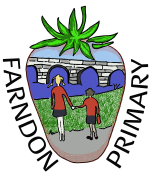 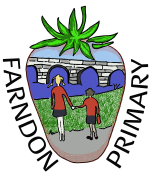 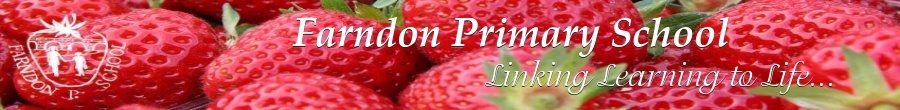 Date:Date:Date:Wednesday 29th November 2023Wednesday 29th November 2023Time:Time:Time:2:45 – 3:10  2:45 – 3:10  Place:Place:Place:Studio HallStudio HallAdults: Adults: Adults: Mrs Cottle & Mrs BarnesMrs Cottle & Mrs BarnesAgenda Items:DiscussionDiscussionDiscussionActionsCreate a list of possible rewards for pupils who receive championship statusThe School Council Representatives worked together to create a list of possible rewards that could be used to create treat boxes for KS1 and KS2.The School Council Representatives worked together to create a list of possible rewards that could be used to create treat boxes for KS1 and KS2.The School Council Representatives worked together to create a list of possible rewards that could be used to create treat boxes for KS1 and KS2.Action Mr Walker: To look at the rewards and decide if they are suitable to have as championship rewards.Championship Assembly – Behaviour in school with regards to the 3 step ruleMr Walker was able to show all pupils during the whole school assembly the video which was created to promote good behaviour – Following the 3 step rule.The School Council Representatives discussed the impact of this video on behaviour in individual classes.Mr Walker was able to show all pupils during the whole school assembly the video which was created to promote good behaviour – Following the 3 step rule.The School Council Representatives discussed the impact of this video on behaviour in individual classes.Mr Walker was able to show all pupils during the whole school assembly the video which was created to promote good behaviour – Following the 3 step rule.The School Council Representatives discussed the impact of this video on behaviour in individual classes.Finalise arrangements for the Christmas Jumper Swap Event Mrs Cottle has arranged for a jumper swapping event to be held every night after school during the week commencing 27th November. School Council Representatives from each class are to assist class teachers in collecting in Christmas jumpers and sorting them into age/ sizes.On the final day of the swap (Christmas Fair) The left over jumpers will be on sale to buy. The year 6 Representatives will assist with the management of the table during the Christmas fair.Mrs Cottle has arranged for a jumper swapping event to be held every night after school during the week commencing 27th November. School Council Representatives from each class are to assist class teachers in collecting in Christmas jumpers and sorting them into age/ sizes.On the final day of the swap (Christmas Fair) The left over jumpers will be on sale to buy. The year 6 Representatives will assist with the management of the table during the Christmas fair.Mrs Cottle has arranged for a jumper swapping event to be held every night after school during the week commencing 27th November. School Council Representatives from each class are to assist class teachers in collecting in Christmas jumpers and sorting them into age/ sizes.On the final day of the swap (Christmas Fair) The left over jumpers will be on sale to buy. The year 6 Representatives will assist with the management of the table during the Christmas fair.Action Mrs Cottle: To ask the School Representatives how they felt the event went and to decide on the plans for the Easter Bunny Hop.Rep feedback The Councillors have talked about having a Pokémon card swap club on a designated day.The Councillors have talked about having a Pokémon card swap club on a designated day.The Councillors have talked about having a Pokémon card swap club on a designated day.Action Class Teachers: To sort in house before break times on a certain day of the week that suits teachers / pupils.AOBAOBNext MeetingNext MeetingTBCEaster Bunny Hop EventTBCEaster Bunny Hop EventTBCEaster Bunny Hop Event